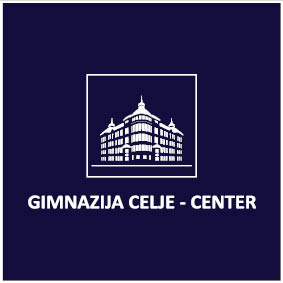 1. GLASBENA MATINEJA 2017/2018Sreda, 25. 10. 2017BALKAN DANCE PROJECT VOL. 3Dijaki 1. letnikov vseh treh programov, dijaki 2. in 3. letnika programa predšolska vzgojaSPREMLJEVALCI IN RAZPOREDITEV PO AVTOBUSIH:1. BUS – 62 sedežev1. a + 1. j; spremljevalca: David Preložnik, Lea Turnšek2. BUS – 53 sedežev1. b (vsi) + 1. i (22 dijakov – od Črešnik do vključno Sapor), spremljevalca: Barbara Arzenšek, Rok Lipnik3. BUS – 54 sedežev1. i (7 dijakov – od Šlogar do Vovk Petrovski) + 1. č (vsi) + 1. h (15 dijakov – od Arčan do vključno Krajšek); spremljevalca: Mateja Glušič Lenarčič, Sandra Marguč4. BUS – 53 sedežev2. h (vsi) + 2. j (19 dijakov – od Aristovnik do vključno Ornik); spremljevalca: Špela Lužar, Tanja Bračun5. BUS – 53 sedežev2. j (13 dijakov – od Podgoršek do Žnidarec) + 3. h (vsi) + 3. a (11 dijakov – od Acman do vključno Javornik), spremljevalca: Suzana Tovornik, Otmar Uranjek6. BUS – 50 sedežev1. h (15 dijakov – od Kugler do Vornšek), 2. a (vsi); spremljevalca: Barbara Arlič Kerstein, Marko Zevnik7. BUS – 50 sedežev3. a (18 dijakov – od Klarič do Završnik) + 3. j (vsi); spremljevalca: Anja Mlakar, Vesna Lavrinc 8. BUS – 56 sedežev1. c in 1. d; spremljevalca: Gregor Deleja, Sašo ŠoncNAPOTKI:Pouk po urniku do konca 4. šolske ure (malice po rednem urniku); vse razrednike 1. in 2. letnikov prosim, da RU skrajšajo za 10 minut. Zbor dijakov na PARKIRIŠČU ZA KOVINTRADEOM (OZ. ZA HOTELOM CELEIA) ob 11.25 in ob 11.30 odhod avtobusov proti Velenju (do Cvetličarne Iris na Prešernovi cesti). Sprehod do Doma kulture Velenje (3 minute).Ob 12.15 začetek predstave, ki traja približno 60 minut. Po predstavi zbor vseh dijakov pred Domom kulture Velenje in odhod na mesto, kjer bodo čakali avtobusi. Vožnja do Celja. Predviden prihod v Celje najkasneje do 14.30 ure.Udeležba na matineji je obvezna in šteje 4 ure v okviru predmeta glasba oz. umetnost!Cena prevoza in vstopnice: 8,5 evra oz. 6,5 EUR za vse tiste, ki bodo koristili prevoz samo 
                                                do Velenja (plačilo po položnici)****************************************Kar politika in vera ločujeta, umetnost združuje. Kot je glasba dar bogov, je ples dar angelov ...Projekt BDP temelji na ustvarjalnosti in integraciji ustvarjalcev s skupno kulturno dediščino in tako daje doprinos k mobilnosti zaposlenih na področju kulture in medkulturnemu dialogu v jeziku umetnosti. Predstava je enovit zaključeni plesni triptih.V prvem delu bodo umetniki uprizorili delo slovenskega, pisatelja, dramatika in pesnika Ivana Cankarja, ki velja za začetnika slovenske moderne. Izjemni mladi plesalci bodo s svojimi telesi predstavili Cankarjevo burlesko Pohujšanje v dolini šentflorjanski. S pomočjo sodobnega plesa bodo torej Cankarjevo delo, ki na kritičen način predstavlja tedanji čas, prikazali v luči, ki bo gledalca spodbudila h kritičnemu razmišljanju in razmišljanju o sodobnem času, ki ima še vedno veliko skupnega s časom, v katerem je pisal Ivan Cankar.V drugem delu predstave bo predstavljeno literarno delo Znaki ob poti. Gre za delo Iva Andriča, ki je leta 1961 prejel Nobelovo nagrado za književnost. Tretji del plesne produkcije bo v znamenju sevdalinke z naslovom Što te nema. Sevdalinka je  edinstven narodni glasbeni izraz Bosne in Hercegovine, močno prežet z melosom melanholije. Plesni triptih, ki je nastal v koreografiji Aleksandra Saše Ilića in v režiji Aleksandra Nikolića (oba iz Srbije), Ivane Hadžihasanović iz Bosne in Hercegovine ter Igorja Kirova iz Makedonije, bo tako z gibi modernega baleta osvetlil literarne junake, ki so zaznamovali kulturo jugoslovanskega prostora. Preplet različnih stilov bo skozi telesni gib izražen v posameznih tematskih segmentih, ki vsak zase nosijo pečat avtorja. Plesalci Mojca Majcen, Ema Janković, Zulejha Kećo, Branko Mitrović, Luka Živković in Jakša Filipovac gradijo mostove med narodi balkanskega prostora, ki so povezani z enakimi tradicionalnimi koreninami. Predstava je nastala v produkciji Festivala Velenje, Tanzelarije iz Sarajeva ter Inštituta za umetničku igru Srbije ter je že četrta mednarodna produkcija Festivala Velenje.Balkan Dance Project prinaša ustvarjalnost, mobilnost kulturnih delavcev in medkulturni dialog v jeziku umetnosti. S projektom želimo spodbuditi kulturno sodelovanje z zagotavljanjem umetniške ustvarjalnosti, mobilnosti umetnikov in kulturnih delavcev ter vzpostaviti medkulturni dialog skozi jezik umetnosti. Z vzpostavljanjem sodelovanja med institucijami s področja kulturne produkcije želimo ustvariti profesionalno umetniško mrežo različnih strokovnjakov in vzpostaviti novo platformo za sodobne scenske plesne umetnosti na področju Zahodnega Balkana. Ples je v celoti na tem področju depriviligirana umetnost in mladi plesalci odhajajo v tujino pri iskanju zaposlitve. S projektom Balkan Dance Project, ki v svoji produkcijski shemi ne izpostavlja samo enkratnega sodelovanja in ustvarjanja predstave, si producenti želijo ustvariti tudi projektno skupino plesalcev, ki prihajajo iz Slovenije, Hrvaške, Srbije, Makedonije in BIH ter jim tako ponuditi možnost sodelovanja z že uveljavljenimi koreografi. Pretok idej, pretok izkušenj bo samo obogatil področje plesne umetnosti tako pri nas kot tudi v zgoraj omenjenih državah. Poleg združevanja ter povezovanja umetnikov in kulturne izmenjave je namen plesnega projekta tudi razvoj modernega oziroma sodobnega baleta v širši regiji. Eden pomembnejših ciljev je tudi predstaviti kakovostne plesne produkcije manjšim mestom po državah, iz katerih izhajajo sodelujoči pri projektu ter vključevanje mladih talentiranih plesalcev v mednarodne projekte. Kaj potrebujemo za ogled sodobne plesne predstave?Odprto glavo in telo. Gledalci se vedno čudijo plesalcem, ki so si sposobni zapomniti vse gibe in celoten ples. Če je plesna predstava dobra, se zgodi, da si tudi gledalec zapomni mnogo več, kot bi sam pričakoval. Tisto, kar ostane gledalcu, pa ni zaporedje gibov, ampak splošni vtis in posamezni prizori. S posameznimi prizori lahko naše gledalsko telo s svojim spominom presenetljivo dosti obnovi. Tako gledalec nenadoma ugotovi, da tudi sam “nosi” telo, tako rekoč plesno telo, po katerem se poleg krvi pretaka tudi ogromno spomina.Kdo se lahko ukvarja s sodobnim plesom?Vsakdo lahko uživa v ritmu, v svobodnem, improviziranem pa tudi v naučenem gibanju. Zasodobni ples ne potrebujemo nobenih predispozicij. Tudi ni pomembno, kako zgodaj se začnemo s sodobnim plesom ukvarjati. Izkušnje in čas pa pokažejo, ali bo naše navdušenje nad sodobnim plesom in ukvarjanje z njim preraslo v vseživljenjsko poslanstvo ali pa bo to naša ljubiteljska dejavnost.Kako se obnašamo na prireditvah?Pred prireditvijo izklopimo prenosni telefon;na dogodek ne smemo zamuditi. Če zamudimo, moramo stati tiho ob strani in ob prvem ploskanju čim obzirneje sesti na najbližji sedež;v vrsti do svojega sedeža stopamo obrnjeni z obrazom k obiskovalcem, ki morajo zaradi nas vstati;kadar smo prehlajeni in nas muči kašelj, se koncertom/predstavam odpovemo;programski list si ogledamo prej in ne motimo z njim med prireditvijo;ploskanje na koncertih klasične glasbe: če ne poznamo izvajanega dela, počakamo, da zaploskajo drugi;ploskamo ob koncu skladbe in ne po vsakem stavku;fotografiranje ali snemanje moti obiskovalce v dvorani in nastopajoče na odru;hrane in pijače ni vljudno nositi na predstave, saj s tem motimo ostale;tudi tišina je lahko prijetna. Na predstavah/koncertih ne govorimo ampak, poslušamonastopajoče;predstavo lahko zapustimo ob odmoru ali na koncu, saj drugače motimo ostale;v gledališču in kinu ne jejmo bombonov, ki imajo šumeč ovitek;med predstavo ne komentiramo glasno tega, kar gledamo;če moramo na stranišče, ko predstava še traja, odidimo zelo tiho, da nikogar ne zmotimo;če je v gledališču ali kinu garderoba, pustimo tam svoj plašč ali jakno. Sploh v hladnejših dneh, ko imamo na sebi več oblačil;v kino, gledališče ali na koncert, pridemo nekaj minut pred začetkom predstave.